吉林省普通高中学业考试模拟试题（一）英语试题二．单选（每题1分，共15分）1.There are a lot __________ apples in this basket than in that one.A.most   B.more    C.of    D.much2.What did you ___________ at the meeting yesterday?A.speak    B.tell   C.say    D.talk3.The bus is coming.Let’s___________.A.get it on    B.get it off   C.get on it    D.get it off4.I’d heard a lot _________England.Some things were as I thought.A.of   B.about   C.to     D.for5.—Must I finish the work before five o’clock?—No.You ___________ finish it before eight.A.mustn’t    B.needn’t   C.can’t     D.can6.There __________ a film tomorrow evening.A.will have    B.have      C .is going to be        D.has7.—Workers are busy building the Science Museum.—Yes, it will be finished ________ 2007.A. on      B. at     C. by      D. from8.—I’d like to go there with you.—That’s very kind ________ you. OK, let’s go.A. for    B. on      C. of      D. in9.—Linda’s father bought her a new bike as a birthday present.—Yes, and she felt ________. She likes it very much.A. nervous    B. tired      C. sick      D. glad10.—Our playground is very big.—Ours is ________ yours.A. as big as   B. as long as    C. as bigger as   D. as longer as11.—Is this your new bag?—Yes. It ________ me 80 dollars.A. spent    B. took    C. cost     D. paid12.—You’re the most beautiful girl I have ever seen.—________!A. You’re right B. Good luckC. No problem D. Thank you13. Though I ___________ the phone number many times, the foreigner couldn’t write it down.A. repeated     B. refused    C. researched     D. recognized14. —I think honesty is the most important thing in doing everything.—__________________.A.All right    B. Never mind    C. I think so, too     D. Yes, please15.The lady _________ dancing as a hobby in her sixties, and she is really good at it now.A. dressed up B   . looked up     C. took up     D. put up三．完型填空（每题1分，共10分）After her husband had gone to work, Mrs. Richards sent her children to school and went upstairs to her bedroom. She was too 16_ to do any housework that morning, because in the evening she was going to an interesting fancy dress party (化装舞会) with her husband. What she 17_ was a terrible genie (妖怪) and as she had made that special dress of hers the night before, she was anxious to try it on.18_ the dress was just a big piece of old cloth which was red, green, black and white, it would be very effective (有效的) to make her like a real genie. After putting it on, Mrs. Richards went downstairs happily. She wanted to find out 19_ it would be comfortable to wear.Just as Mrs. Richards was entering the dining-room there was a 20_ at the door. She thought that it must be the baker (面包师). She had told him to come straight in if she failed to open the door and leave the bread on the kitchen table. Now not wanting to 21_ the poor man, Mrs. Richards quickly 22_ in the small storeroom under the stairs. She heard the front door open and a man came in. When Mrs. Richards 23_ that it was the man from the electricity board (供电局) who had come to read the meter (电表), she walked out of the hiding-place on a sudden and tried to explain the matter, saying with a smile, “It’s only 24_ ! It is not necessary for you to be afraid !” But it was too late. The man let out a sharp cry (发出尖叫) and jumped back several paces (步) . Then he ran away, 25_ the door behind him with great force and noise.16.A. angry B. ready C. frightened D. excited17.A. wanted to see B. wanted to play C. was afraid to see D. was afraid to play18.A. Though B. But C. And D. If19.A. that B. how C. whether D. when20.A. knock B. voice C. man D. baker21.A. see B. frighten C. help D. scold (责怪)22.A. went B. lay C. appeared D. hid23.A. thought B. wondered C. imagined D. realized24.A. me B. you C. game D. play25.A. pushing B. locking C. knocking D. shutting四．阅读理解（每题2分，共30分）AMy friend Matt and I arrived at the Activity Centre on Friday evening. The accommodation wasn't wonderful，but we had everything we needed (beds，blankets，food)，and we were pleased to be out of the city and in the fresh air.On Saturday morning we met the other ten members of our group. Cameron had come along with two friends，Kevin and Simon，while sisters Carole and Lynn had come with Amanda. There were some other members I didn't know. We had come from different places and none of us knew the area.We knew we were going to spend the weekend outdoors，but none of us was sure exactly how. Half of us spent the morning caving while the others went rock-climbing and then we changed at lunchtime. Matt and I went to the caves(岩洞) first. Climbing out was harder than going in，but after a good deal of pushing， we were out at last. Though we were covered with mud，we were pleased and excited by what we'd done.26. The writer spent the Saturday morning _____.A. rock-climbingB. sleepingC. meeting friendsD. caving27. There were _____ members in all in the writer's group.A. 6 B. 8 C. l0 D. 1228. We can learn from the passage that _____.A. some of the group had been there beforeB. the group had done rock-climbing many timesC. some of the group already knew each otherD. group all came from the same city29. The write thought her weekend was _____.A. interesting B. relaxingC. frightening D. unpleasant30. This passage mainly talks about ____.A. the writer's friends at the Activity CentreB. the writer's experience at the Activity CentreC. outdoor sports at the Activity CentreD. how to go rock-climbing and cavingBHundreds of years ago，a Roman army came north from England to make war on Scotland. The Scots，a brave people，loved their country very much. They fought hard to drive the enemy out of Scotland，but there were too many Romans. It looked as if the Romans would win.One night，the leader of Scots marched his soldiers to the top of a hill. "We will rest here tonight，my men,"he said. "Tomorrow we will fight one more battle. We must win or we will die."They were all very tired，so they ate their supper quickly and fell asleep. There were four guards on duty，but they，too，were very tired，and one by one，also fell asleep.The Romans were not asleep. Quickly they gathered at the foot of the hill. Slowly they climbed up the hillside，taking care not to make a sound. Closer and closer they came to the sleeping Scots. They were almost at the top. A few minutes more，the war would be over. Suddenly，one of them put his foot on a thistle(蓟). He cried out and his sudden cry woke the Scots. In a moment，they were on their feet and ready for battle. The fighting was hard but it did not last long. The Scots wiped out the Romans and saved their country.The thistle is not a beautiful plant. It has sharp needles all over it. Few people like it. But the people of Scotland liked it so much that they made it their national flower.31. Hundreds of years ago there was a war between ________.A. Roman army and North EnglandB. Roman army and the ScotsC. England and ScotsD. a brave people and the Scots32. At first it looked as if the Romans would win because ________.A. the Scots were not braveB. the Roman army was so strongC. the Scots did not have a good leaderD. the Romans had the support from the Scottish33. "We must win or we will die."What the leader of the Scots said means ________.A. they were sure to winB. they couldn't escape from deathC. they would win and then they would dieD. they must try hard to win， otherwise they would be killed34. The Romans climbed up the hill quietly because ________.A. they didn't want to wake the ScotsB. they wanted to reach the topC. they wanted to catch the four guards firstD. they were afraid of the sharp needles of the thistle35. The people of Scotland made thistle their national flower because ________.A. it is a beautiful plantB. it is fresh and lovelyC. it had so many sharp needles all over itD. it was the thistle that helped the Scots to win the battleCHave you ever been ill? When you are ill，you must be unhappy because your body becomes hot，and there are pains all over your body. You don't want to work，you stay in bed，feeling very sad.What makes us ill? It is germs(细菌). Germs are everywhere. They are very small and you can't find them with your eyes，but you can see them with a microscope. They are very small and there could be hundreds of them on a very small thing.Germs are always found in dirty water. When we look at dirty water under the microscope，we shall see them in it. So your father and mother will not let you drink dirty water.Germs aren't found only in water. They are found in air and dust. If you cut your finger，if some of the dust from the floor goes into the cut(割开处)，some of the germs would go into your finger. Your finger would become big and red，and you will have much pain in it. Sometimes the germs would go into all of your body，and you would have pain everywhere.36. Which of the following is TRUE?A. If things are very small，they are germs.B. If things can't be seen，they must be germs.C. Germs are only in dirty water.D. Germs are everywhere around us.37. What is a microscope used for?A. Making very small things look much bigger.B. Making very big things look much smaller.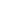 C. Helping you read some newspapers.D. Helping you if you can't see things clearly.38. Why don't your parents let you drink dirty water?A. You haven't looked at it carefully.B. Water can't be drunk in this way.C. There must be lots of germs in it.D. Water will make you ill.39. Which of the following is NOT true?A. Germs can be found both in water and in the air.B. Germs can go into your finger if it is cut.C. If your temperature is not OK，there must be germs in your body.D. If your finger isn't cut，there aren't any germs on it.40. What's the main idea of the passage?A. Germs may make us ill.B. Germs are in dirty water.C. Don't drink dirty water.D. Take care of your fingers.五．单句改错（每题1分，共10分）41.While walked the dog, you were careless and it got loose and was hit by a car.42.The family are all concerned on her safety.43.Everybody can see that she did it in purpose.44.As I was about to go out and search for him, he happened to coming in.45.His mother is a determine woman.46.I haven't made up me mind yet.47.Why did they choose Tom instead David?48.The boy which broke the window is called Tom.49.Tom speaks English as good as Mary.50.As the result, I totally changed my shape.六．单词拼写（每题1分，共10分）51.I like ______(下雪的) days because I like to play with snow.52.Edison is a ______(著名的) inventor in the world.53.July is the _____(热的) month of the year.we don't go to school then.54.I was too busy and ______(错过) the film.55.At last he ________(成功) in solving the problem/56.I have grown up but my parents are as _____(严格的) with me as before.57.Do keep c_____ in the face of danger.58.People around the world love p____ and hate wars.59.____(事实上), I didn't know him at all.60.There is no d____ he will be elected president.七．短文写作（25分）假如你是李华，你的英国笔友Joe 因最近与一位最好的朋友发生了争执而感到十分苦恼，发来邮件向你求助。请你用英语给他回一封电子邮件，提出可行性的建议。注意：词数80词左右，可适当增加细节，以使行文连贯。答案：二．单选1.B此题学生往往会受短语a lot of的影响而选C，仔细研读该题则会发现此句是一个比较句型，句中的a lot实际上是用来修饰比较级的，该题的正确答案为B。2.C这道题学生一看会根据“在会上发言，speak at the meeting”这一短语而选A。实际上这一句的意思是“你昨天在会上讲什么了?”疑问词what在句中作动词say的宾语，指说的内容，故选取答案C。3C此题容易受“动词+副词”短语的影响，把代词放在此结构的中间，而选答案A。表示上/下车时，此时on/off是介词，需要把代词放在on/off的后面，所以答案为C。4.B此题表面一看很简单，根据短语a lot of 选答案A。再看看句意，“我听说许多英国”，则发现正确答案为B，意为“听到很多有关英国的情况，有些正如我想的一样”。5.D对must引导的一般疑问句否定回答常用No，you needn’t.结构。但细细分析本句，就可以从标点看出No和它后面的部分实为两个句子，结合句意，可知答案为D。6.C此句意思很明显，“明天晚上有电影”。“有”易受汉语影响而选答案A。实际上本句应用There be句型.7.C by 2007表示“到2007年”。8.C That’s very kind of you.意为“你是非常友好的。”9.D 因为得到一辆新的自行车，因此是感到高兴的，而不是感到紧张、累、病的。10.A as…as…表示“和…一样…”。中间加形容词或副词原形，由此可排除选项C和D。比较操场应该用大小，应选A。11.C spend、pay和cost都可用来表示花费钱。spend和pay的主语一般是人，cost的主语是物。take主语多是形式主语it，take多指花费时间。12.D 当别人夸奖你时，应当说“谢谢”。13.考核:这里词义辨析，重复 电话号码几次应该用repeated the phone number，而refuse拒绝/research研究/recognize认出。14.C考核:这里考核的是语言功能，这里表达一个“诚实是做任何事情的最重要的事情”，所以要选对这个观点赞同或不赞同的答案。15.C考核:这里词组辨析，dress up打扮/look up查阅/take up开始从事/put up举起挂起，根据题干讲“六十几岁时开始跳舞”，所以选take up dancing as a hobby。三．完型填空：这是一个幽默故事，看后令人忍俊不禁。也许Mrs. Richards的化装技巧太捧了，也许，查表员的胆子也太小了--大白天的怎么可能有鬼呢?不过，如果你遇到这种情况，那会怎么样呢?16.D。一切准备就绪，只等去化装舞会了，所以该是激动得无法做家务。17.B。本句是初中生不太熟悉的主语从句，play在这里是“扮演”的意思。意为“她所想扮演的是一个可怕的妖怪”。18.A。根据下文的意思，有转折关系，所以用though。19.C。她想看看是否穿着舒服。20.A。就在这时有敲门声。21.B。她不想吓着这个人。22.D。因此，她就躲藏到楼梯下的贮藏室中。23.D。这时她才意识到自己的判断错误。24.A。只好出来解释，不是鬼怪，是她。故用It’s me 。25.D。分词充当伴随状语。意为随手就把门用力关上。四．阅读理解26. 选D，根据文中说明Half of us spent the morning caving while the others went rock-climbing. Matt and I went to the caves(岩洞) first.可以判断出应该选择D。27. 选D，Matt and I 还有the other ten members。28. 选C，A. B. D.均可以从文中找到证据证明其是不正确的。我们知道Cameron had come along with two friends，可以知道C项是正确的。29. 选A。30. 选B，总揽全文，可以知道B项为最佳答案。31.选B，文中很明显的指出，这场战争是Roman army和the Scots之间的。32.选B，They fought hard to drive the enemy out of Scotland，but there were too many Romans. It looked as if the Romans would win. 是因为Romans太强大。因此选B。33.选D，"We must win or we will die."的意思是"我们必须胜利，否则我们会死掉"，因此选D。34.选A，the Romans悄悄爬山的原因是不想吵醒the Scots，以便偷袭。35.选D，根据文中大意，可得出正确答案。36.选D，根据第四段中Germs aren't found only in water. They are found in air and dust.可以排除C选项。A，B选项明显不符合题意，只有选D，并且根据第二段It is germs(细菌). Germs are everywhere.可以确定正确答案。37.选A，根据文中They are very small and you can't find them with your eyes，but you can see them with a microscope.可以知道microscope是显微镜。确定选A。38.选C，文中说到Germs are always found in dirty water.因此父母不让喝脏水。39.选D，根据文章可以判断A，B，C均为正确答案，而D项不正确，即使手不被割破，也会有细菌的。40.选A，总揽全文，可以确定答案为A， Germs may make us ill。五．单句改错41walked-walking 42. on-about  43.in-on 44.coming-come  45.determine-determined  46.me-my  47.instead后加of  48.which-who/that  49.good-well 510.the-a六．单词拼写snowy  52.famous  53.hottest  54.missed 55.succeeded  56.strict 57.calm  58.peace  59.Actually  60.doubt七．短文写作Dear Joe,I'm sorry to hear that you argued with your best friend, which has made you upset. I'd like to offer you some tips to solve the problem.Firstly, you'd better put yourself in his shoes. In that way, you may understand his feelings better and thus you will not be that angry with him. Secondly, it can be helpful for you to have a heart-to-heart talk with him. Good communication is helpful for you to understand each other and improve your relationship.Lastly, you need to apologise if you have done wrong. You may feel embarrassed but it is more important to win your friendship back.I hoe my suggestions will be of some help to you.                                          Yours,                                           Li Hua 